Section 5-5    The Sum and Product PropertiesHow do you solve the system of equations A + B = 10  and A – B = 2?           How would you solve         ?    Each equation has different strategies, if you only have one equation to solve with sines or cosines, try to transform that side into a product of sines/cosines so you could solve  sinA = 0    or    cosA = 0Transform the sum or difference to a product of sines and/or cosines with positive arguments. cos 56 - cos 24			Remember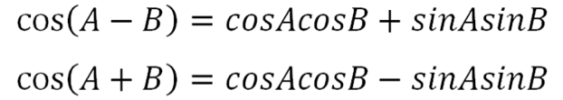 cos (A + B) - cos (A – B)to find A take 56 + 24 and divide by 2Transform the product into a sum or difference of sines or cosines with positive arguments.    	What has the product of two cosines?  P.216Now knowing how to transform sums into products and products into sums, we can use those strategies to solve equations.